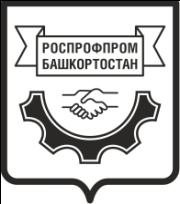 БАШКОРТОСТАНСКАЯ РЕСПУБЛИКАНСКАЯ ОРГАНИЗАЦИЯРОССИЙСКОГО ПРОФСОЮЗА РАБОТНИКОВ ПРОМЫШЛЕННОСТИРЕСПУБЛИКАНСКИЙ КОМИТЕТПРЕЗИДИУМП о с т а н о в л е н и е г. Уфа                                                                                        01 декабря 2021 года«О начале коллективно-договорной кампании2021-2022 годов» На предприятиях и организациях, входящих в РОСПРОФПРОМ-Башкортостан по состоянию на 01 декабря 2021г. действует 22 коллективных договора.  По итогам коллективно-договорной кампании 2020-2021 гг. коллективные договоры были заключены на 8 предприятиях и организациях: ООО «СалаватГидравлика», ЗАО «Белорецкий завод рессор и пружин», ФБУ «Государственный региональный центр стандартизации, метрологии и испытаний в РБ», ГБПОУ «Нефтекамский машиностроительный колледж», АО «МК «Витязь», ООО «Палфингер Кама Цилиндры», ГПБОУ «Туймазинский индустриальный колледж», ООО «Туймазышвейпром». Все указанные документы приняты на три года, за исключением АО «БелЗАН» (срок действия – 1 год). Остальные договоры заключены в предыдущие годы и срок их действия включает 2021г. По состоянию на 31.12.2020г. действием коллективных договоров охвачено 17 013 работников, из них 11 858 являются членами профсоюза. Проведен анализ проекта коллективного договора ООО «СалаватГидравлика» (в адрес руководителя предприятия и председателя профсоюзной организации направлено письмо с замечаниями и предложениями, которые касались вопросов заработной платы (применение тарифных ставок первого разряда рабочих основных профессий по соответствующим видам экономической деятельности в соответствии с Приложением №3 к Республиканскому межотраслевому соглашению, индексация заработной платы), режима труда, дополнительных гарантий профсоюзной организации). Представитель республиканского комитета РОСПРОФПРОМ-Башкортостан принимал участие в работе комиссии по подготовке проекта и заключению коллективного договора в ООО НПО «Станкостроение». После восьми месяцев переговоров по сохранению всех дополнительных социальных гарантий (в частности, выплата материальной помощи при вступлении в брак впервые, в связи с рождением ребенка, на похороны близких родственников и т.д.) коллективный договор в результате дополнительных переговоров с руководством предприятия, компанией «СТАН» был подписан 12 ноября 2021г. Остается не заключенными коллективные договоры в ООО «ОЙЛТИММАШ», ООО «Ишимбайский трикотаж», филиал «Шихан» ООО «ОПХ». Особое внимание в содержании коллективных договоров уделяется разделу по регулированию оплаты труда. Исходя из представленной информации, все коллективные договоры, за исключением ЗАО «Белорецкий завод рессор и пружин», содержат пункты об индексации или приложения по индексации заработной платы. В частности, такие положения приняты в АО «Благовещенский арматурный завод», ООО «СалаватГидравлика», АО «Витязь», АО «БелЗАН». Остаются не включенными пункты о применении тарифных ставок не ниже уровня, установленного Приложением №3 к Республиканскому соглашению между Федерацией профсоюзов РБ, объединениями работодателей РБ и Правительством РБ в договоры таких предприятий, как АО «Благовещенский арматурный завод», ООО «СалаватГидравлика», ООО «Мелеузовский завод железобетонных конструкций», АО «Салаватнефтемаш». Доля тарифной части в составе заработной платы не закреплена в коллективных договорах АО «Благовещенский арматурный завод» (фактически – 41%), ЗАО «Белорецкий завод рессор и пружин» (фактически – 67%), АО «Салаватнефтемаш» (фактически – 51%), ФБУ «Центр стандартизации и метрологии в Республике Башкортостан», ПАО «НЕФАЗ» (фактически – 51%), ООО «Мелеузовский завод железобетонных конструкций». Доля тарифа на уровне 60% установлена в коллективных договорах ООО «Геоспейс Технолоджис Евразия», АО «Белебеевский завод «Автонормаль». Положение Республиканского межотраслевого соглашения о соотношении не более чем 1:6 в уровнях оплаты труда 10 процентов работников с наиболее низкой заработной платой и 10 процентов - с самой высокой заработной платой не закреплено в договоре АО «Благовещенский арматурный завод», АО «Салаватнефтемаш» (фактически 1:6), ПАО «НЕФАЗ» (фактически 1:6). Положение об уровне средней заработной платы на уровне не ниже 4-х прожиточных минимумов трудоспособного человека не закреплено ни в одном коллективном договоре. Фактически данное положение реализуется на 6 предприятиях.96% коллективных договоров содержат разделы о дополнительных гарантиях для  молодежи, в которых закреплены гарантии в части развития института наставничества. Разделы по охране труда всех коллективных договоров содержат условия уполномоченным (доверенным) лицам по охране труда профсоюза для осуществления ими контроля за состоянием охраны труда на рабочих местах. Финансирование мероприятий по улучшению условий и охране труда в размере не менее 0,3% суммы затрат на производство продукции закреплено в АО «МК «Витязь» (0,35%), в ООО «Геоспейс Технолоджис Евразия» (0,3%). В КД АО «Уралтехнострой-Туймазыхиммаш» данная позиция не закреплена, однако фактическое финансирование составляет 1,7%.  Республиканский комитет РОСПРОФПРОМ-Башкортостанп о с т а н о в л я е т: Информацию правового инспектора РОСПРОФПРОМ-Башкортостан принять к сведению.Председателям первичных профсоюзных организаций, не представившим акт проверки выполнения коллективного договора по итогам I полугодия 2021 г. (по форме, утвержденной постановлением пленума республиканского комитета от 25.10.2016 г.) представить указанный документ в срок до 13 декабря 2021г.Председателям первичных профсоюзных организаций:3.1. Предоставить республиканскому комитету РОСПРОФПРОМ-Башкортостан доверенность с правом инициировать начало коллективных переговоров в срок до 07 декабря 2021г.;3.2. Провести анализ коллективных договоров (проектов коллективных договоров) на наличие пунктов отраслевых федеральных соглашений, отраслевого республиканского соглашения и провести переговоры по их включению. 3.3. Включить в коллективные договоры (проекты коллективных договоров) следующие пункты Республиканского соглашения между Федерацией профсоюзов РБ, объединениями работодателей РБ и Правительством РБ, обязательные для включения в коллективные договоры (в случае их отсутствия):- применение тарифных ставок 1 разряда рабочих основных профессий на уровне не ниже Приложения №3 к Республиканскому соглашению между Федерацией профсоюзов РБ, объединениями работодателей РБ и Правительством РБ,- индексация заработной платы в связи с ростом потребительских цен на товары и услуги;- соотношение в уровнях оплаты труда 10% с наиболее низкой заработной платой и 10% с самой высокой не более чем 1:6;- закрепление доли тарифной части в составе заработной платы на уровне не ниже 50%;3.4. В период коллективно-договорной кампании 2021-2022 гг. разработать Положение об индексации заработной платы как приложение к коллективному договору; 3.5. В обязательном порядке включить в состав комиссии по ведению коллективных переговоров представителя республиканского комитета РОСПРОФПРОМ-Башкортостан (при численности членов профсоюза на предприятии/в организации менее тысячи человек);3.6. Направить в республиканский комитет РОСПРОФПРОМ-Башкортостан решение о создании комиссии и ее составе;3.7. Предоставить проект коллективного договора на 2022г. (проект изменений и дополнений в действующий на 2022г. договор) для юридической экспертизы в правовую инспекцию труда РОСПРОФПРОМ-Башкортостан не позднее, чем за две недели до проведения собрания (конференции) трудового коллектива по утверждению коллективного договора (до внесения изменений и дополнений в действующий на 2022г. договор); 3.8. Провести коллективно-договорную кампанию в срок  до 30.03.2022г.; 3.9. Предоставить республиканскому комитету РОСПРОФПРОМ-Башкортостан отчетные документы по итогам коллективно-договорной кампании: акт проверки выполнения КД, постановление/решение комиссии, КДК-1 – до 11.02.2022г.; принятый КД (изменения и дополнения в действующий на 2022г. договор) с печатью об уведомительной регистрации в органах по труду) – до 08.04.2022г. Президиуму республиканского комитета РОСПРОФПРОМ-Башкортостан   инициировать начало коллективно-договорной кампании в срок до 20.12.2021г.Правовому инспектору Дашкину Р.Р. составить график проведения конференций/заседаний комиссий на предприятиях/организациях по утверждению/подписанию коллективных договоров в срок до 30.12.2021г. Контроль за ходом проведения коллективно-договорной кампании в ООО «Ишимбайский трикотаж» и филиал «Шихан» ООО «ОПХ» возложить на представителя РОСПРОФПРОМ-Башкортостан по южному региону Республики Башкортостан Гайткулова Т.Р. Контроль за исполнением данного постановления возложить на правового инспектора Дашкина Р.Р.Председатель                                                                             И.Р. Исламова